ИНФОРМАЦИЯ ДЛЯ ЗАОЧНИКОВУважаемый заочник!Эта страница сайта поможет тебе качественно подготовиться к сдаче зачётов, а также даст возможность успешно пройти государственную (итоговую) аттестацию.Учебный год в нашей школе начинается с 1 сентября, продолжительность составляет не менее 34 недель без учета государственной (итоговой)   аттестации.Предлагаем вам учебный план на 2019-2020 учебный год (пояснительная записка к учебному плану).Обучение в школе организовано по учебникам, допущенным к использованию в 2013-2014 учебном году. Групповые консультации проводятся согласно  расписания .Расписание работы учителей в нашей школе на 2019-2020 год.Для заочников в нашей школе введена зачетная система. Весь учебный материал по каждому предмету делится на определенное число зачётов. Тематические зачеты разрабатываются учителями по своему предмету. Количество зачетов 7-9 и зачетов 10-12 класс по предмету  в течении учебного года определяет учитель. В соответствии с Законом РФ "Об образовании" освоение образовательных программ основного общего, среднего (полного) общего образования завершается обязательной итоговой аттестацией выпускников. Расписание итоговой аттестации  выпускников (будет размещено позже).Самую свежую информацию о ЕГЭ смотри на сайте http://www.1.ege.edu.ru/, узнать результаты ЕГЭ можно http://www1.ege.edu.ru/component/option,com_wrapper/Itemid,128/илиРезультаты итоговой аттестации смотри на сайте Региональная система оценки качества образования http://kraioko.perm.ru/index.htm?oper=news.      На портале дистанционных образовательных услугпоявился новый бесплатный курс  "Скорая психологическая помощь при подготовке к ЕГЭ".- http://http://www.education-web.ru/courses/courses.php?SECTION_ID=190&ELEMENT_ID=9019"    Сайты для самоподготовки 1.lingualeo.ru - в игровой форме2.interneturok.ru - для учеников, учителей, родителей3.ege.yandex.ru - учитесь, не выходя из дома4.http://sdamgia.ru- задания с ответами, решениями и пояснениями по всем предметам для сдающих ОГЭ5.http://reshuege.ru- задания с ответами, решениями и пояснениями по всем предметам для сдающих ЕГЭОткрытый банк заданий ГИА-9 и ЕГЭ 2020 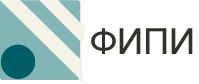 http://fipi.ru/view/sections/236/docs/